关于衢州职业技术学院2024年高数竞赛的通知各二级学院（部）： 为了激发我校大学生学习数学的积极性，提高学生运用数学知识解决问题的能力，培养学生的创新思维。经研究，决定举办2024年校高等数学竞赛。现将相关事项通知如下：一、参赛对象1.衢州职业技术学院全体学生二、比赛内容1.函数、极限、连续2.导数与微分3.导数的应用4.不定积分三、活动形式1.闭卷考试（自带考试工具）四、报名方式1.参与竞赛同学请扫描二维码进群五、奖励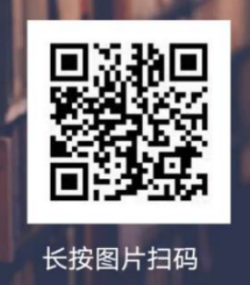 1.奖项设置：本次比赛设一、二、三等奖各若干名。2.奖励办法：获奖人员由学校颁发获奖证书。六、比赛日程安排1.2024年3月16日（上午9:00-11:00）主办：衢州职业技术学院校团委承办：衢州职业技术学院公共教学部衢州职业技术学院社团管理中心衢州职业技术学院数学建模创新协会2024年3月11日